Aanvraagformulier voor een seizoenuitbreiding van het terras In het kader van de heropstart van de Horecasector kan de Stad onder bepaalde voorwaarden een seizoenuitbreiding van het terras op parkeerplaatsen toestaan. De gevraagde uitbreiding moet zich bevinden binnen de gevelafbakening van de zaak, op de parkeerplaats voor de gevel. De aanvrager moet reeds in het bezit zijn van een conformiteitsattest Horeca, uitgereikt door de Cel Horeca. De aanleg van het terras moet zowel de zekerheid van de klanten ten opzichte van het verkeer op de straat als de esthetische integratie in de stedelijke omgeving verzekeren (zie artikel 31 van het Terras Reglement).Het reglement voor de terrassen blijft van toepassing. De aanvrager verbindt zich ertoe :Het meubilair op een veilige manier te plaatsen en binnen de geoorloofde ruimte ;Enkel tafels, stoelen en parasols te plaatsen op de uitbreiding ;Meubilair gebruiken dat in harmonie is met de materialen, vormen en kleuren. Reclame opschriften mogen niet meer bedragen dan 10% van de oppervlakte van de parasol of het meubilair ;Alles moet ‘s avonds worden binnengehaald in de Horecazaak ;Na afloop van de goedkeuring voor de seizoenuitbreiding, moet worden terug gegaan naar het oorspronkelijke plan van het terras.Het bedrag van de retributie die in het Terras Reglement wordt voorzien te betalen (gratis voor 2021)Het College zal de aanvragen analyseren en een beslissing nemen in functie van de situatie ter plaatse en de staat van het dossier van de Horecazaak. Ingeval van een gunstig advies zal een markering worden aangebracht door de Cel Horeca. De aanvragen ingediend vóór 26 april 2021 zullen een markering krijgen vanaf mei 2021.Formulier terug te sturen per mail naar horeca@brucity.be :Indien U moeilijkheden mocht ondervinden om dit formulier in te vullen of over te maken, gelieve dit dan te melden op horeca@brucity.be of op nummer 02/279 22 60.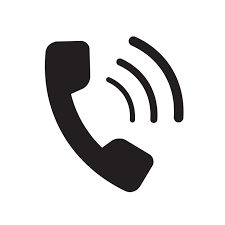 VestigingNaan en voornaam van de zaakvoerderBTWAdres vestigingGSM nummerE-MAIL adresSoort HorecazaakVERPLICHTE DOCUMENT BIJ TE VOEGENIllustratie van de voorgestelde aanleg